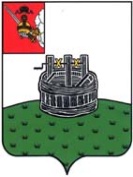 ЗЕМСКОЕ СОБРАНИЕ ГРЯЗОВЕЦКОГО МУНИЦИПАЛЬНОГО ОКРУГАРЕШЕНИЕот 23.11.2023                                 № 158г. ГрязовецО внесении изменения в решение Земского Собрания Грязовецкого муниципального округа от 15.12.2022 № 143 «О предоставлении дополнительных мер социальной поддержки по оплате жилого помещения, отопления, освещения отдельным категориям граждан, проживающим и работающим в сельской местности, рабочих поселках (поселках городского типа) в бюджетных учреждениях Грязовецкого муниципального округа Вологодской области»С целью уточнения ранее принятого решения Земского Собрания Грязовецкого муниципального округа,Земское Собрание округа РЕШИЛО:Внести в приложение к решению Земского Собрания Грязовецкого муниципального округа от 15.12.2022 № 143 «О предоставлении дополнительных мер социальной поддержки по оплате жилого помещения, отопления, освещения отдельным категориям граждан, проживающим и работающим в сельской местности, рабочих поселках (поселках городского типа) в бюджетных учреждениях Грязовецкого муниципального округа Вологодской области изменение, изложив пункт 1 в новой редакции:«1. Дополнительные меры социальной поддержки по оплате жилого помещения, отопления, освещения отдельным категориям граждан, проживающим и работающим в сельской местности, рабочих поселках (поселках городского типа) в бюджетных учреждениях Грязовецкого муниципального округа Вологодской области устанавливаются следующим категориям граждан:- специалистам в области культуры и искусства, работающим в учреждениях культуры и искусства, при условии, что учредителем данного учреждения является администрация Грязовецкого муниципального округа Вологодской области;- специалистам в области культуры и искусства муниципальных образовательных учреждений Грязовецкого муниципального округа;- 	 медицинским работникам муниципальных учреждений здравоохранения, медицинским работникам, работающим в муниципальных образовательных учреждениях и муниципальных учреждениях социального обслуживания населения,  специалистам в области культуры и искусства, работающим в муниципальных учреждениях образования, социальным работникам, специалистам, педагогическим работникам муниципальных учреждений социального обслуживания населения, специалистам в области культуры и искусства, работающим в учреждениях культуры и искусства, при условии, что учредителем данного учреждения является администрация Грязовецкого муниципального округа, уволенным в связи с ликвидацией организации, либо сокращением численности или штата работников, при наличии общего стажа работы в бюджетных учреждениях Грязовецкого муниципального округа, расположенных в сельской местности, рабочих поселках (поселках городского типа), не менее десяти лет, а также при условии отсутствия периодов работы указанных лиц после ликвидации организации либо сокращения и достижения ими пенсионного возраста;- пенсионерам из числа лиц, указанных в абзацах 2 - 3 пункта 1настоящего Положения;- пенсионерам из числа социальных работников, специалистов по социальной работе, педагогических работников, медицинских работников, специалистов в области культуры и искусства муниципальных учреждений социального обслуживания населения Грязовецкого муниципального округа;- пенсионерам из числа медицинских работников муниципальных учреждений здравоохранения и муниципальных образовательных учреждений Грязовецкого муниципального округа;пенсионерам из числа специалистов в области культуры и искусства муниципальных учреждений культуры Грязовецкого муниципального округа, имеющих право на получение дополнительных мер социальной поддержки.Дополнительные меры социальной поддержки по оплате жилого помещения, отопления, освещения назначаются:- выше указанным категориям пенсионеров при наличии общего стажа работы в бюджетных учреждениях Грязовецкого муниципального округа, расположенных в сельской местности, рабочих поселках (поселках городского типа), не менее десяти лет, а также при условии, что на момент выхода на пенсию (после 1 января 2005 года) они имели право на ежемесячную денежную выплату, установленную действующим законодательством;- выше указанным категориям пенсионеров, а также членам семей умерших пенсионеров при условии предоставления им льгот по оплате жилья и коммунальных услуг по состоянию на 31 декабря 2004 года.».2. Настоящее решение вступает в силу со дня его официального опубликования.Председатель Земского Собрания Грязовецкого муниципального_________________Н.В. ШабалинаГлава Грязовецкого муниципального округа ______________     С.А. Фёкличев